от 18.04.2019ПРОТОКОЛ № 13заседания Комитета Городской Думы 
Петропавловск-Камчатского городского округа по городскому и жилищно-коммунальному хозяйствуг. Петропавловск-Камчатский,ул. Ленинская, д. 14, зал заседаний № 429Время начала: 1600 часовВремя окончания: 1630 часовОтсутствовали:ПОВЕСТКА ДНЯ:1. (18.4) О принятии решения Городской Думы Петропавловск-Камчатского городского округа «О правилах благоустройства территории Петропавловск-Камчатского городского округа»Докл.: Александрова Наталья Викторовна2. (9) О принятии решения о внесении изменений в Решение Городской Думы Петропавловск-Камчатского городского округа от 05.07.2016 № 453-нд «О порядке управления и распоряжения имуществом, находящимся в собственности Петропавловск-Камчатского городского округа»Докл.: Александрова Наталья Викторовна3. (10) О принятии решения о признании утратившими силу отдельных решений Городской Думы Петропавловск-Камчатского городского округаДокл.: Александрова Наталья Викторовна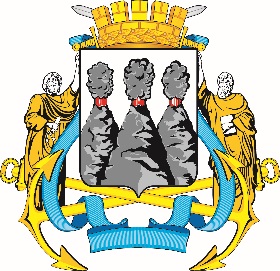 ГОРОДСКАЯ ДУМАПЕТРОПАВЛОВСК-КАМЧАТСКОГОГОРОДСКОГО ОКРУГАКОМИТЕТ ПО  ГОРОДСКОМУ 
И ЖИЛИЩНО-КОММУНАЛЬНОМУ ХОЗЯЙСТВУ683000, г. Петропавловск-Камчатский, ул. Ленинская, д. 14, тел./факс (8-4152) 42-52-29, www.duma.pkgo.ru,  duma@pkgo.ru683000, г. Петропавловск-Камчатский, ул. Ленинская, д. 14, тел./факс (8-4152) 42-52-29, www.duma.pkgo.ru,  duma@pkgo.ruПредседательствующий:Председательствующий:Председательствующий:Прудкий Д.А.-заместитель председателя Городской Думы Петропавловск-Камчатского городского округа – председатель Комитета по городскому и жилищно-коммунальному хозяйству.Присутствовали:Борисенко А.А.Воровский А.В.Воронов Д.М.Зикратов А.В.Зубенко Е.В.Лесков Б.А.Лиманов С.А.Наумов А.Б.Панов А.Г.Шунькин Д.В.----------депутат Городской Думы Петропавловск-Камчатского городского округа (далее - депутат) по избирательному округу № 3;депутат по избирательному округу № 5;депутат по избирательному округу № 6;депутат по избирательному округу № 1;депутат по избирательному округу № 6;депутат по единому муниципальному избирательному округу;депутат по единому муниципальному избирательному округу;депутат по единому муниципальному избирательному округу;депутат по единому муниципальному избирательному округу;депутат по единому муниципальному избирательному округу.Кондратенко Г.В.Кронов А.А.Лосев К.Е.Сайдачаков П.В.Цыганков Ю.А.Приглашенные:Александрова Н.В.Брызгин К.В.Гаспарян А.А.Лыскович В.В.Тур Е.А.----------депутат по единому муниципальному избирательному округу;депутат по избирательному округу № 3;депутат по единому муниципальному избирательному округу;депутат по избирательному округу № 2;депутат по единому муниципальному избирательному округу.заместитель Главы администрации Петропавловск–Камчатского городского округа;заместитель Главы администрации Петропавловск–Камчатского городского округа – руководитель Управления делами администрации Петропавловск-Камчатского городского округа;заместитель начальника правового отдела Управления делами администрации Петропавловск-Камчатского городского округа;председатель Контрольно-счетной палаты Петропавловск-Камчатского городского округа;заместитель руководителя Управления делами администрации Петропавловск-Камчатского городского округа.Присутствовали работники аппарата Городской Думы Петропавловск-Камчатского городского округа:Присутствовали работники аппарата Городской Думы Петропавловск-Камчатского городского округа:Присутствовали работники аппарата Городской Думы Петропавловск-Камчатского городского округа:Аббасова Н.П.Бушкова В.С.Глуховский Д.В.Ерофеева Т.Е.Иванков Т.П.Катрук Т.О.Якшина И.В.-------советник юридического отдела управления по организационно-правовому обеспечению работы аппарата Городской Думы Петропавловск-Камчатского городского округа;советник информационного отдела аппарата Городской Думы Петропавловск-Камчатского городского округа;и.о. руководителя аппарата Городской Думы Петропавловск-Камчатского городского округа;начальник юридического отдела управления по организационно-правовому обеспечению работы аппарата Городской Думы Петропавловск-Камчатского городского округа; начальник отдела по обеспечению деятельности органов и депутатских объединений Городской Думы управления информационного и общего обеспечения работы аппарата Городской Думы Петропавловск-Камчатского городского округа;заместитель руководителя аппарата Городской Думы Петропавловск-Камчатского городского округа - начальник управления по организационно-правовому обеспечению работы аппарата Городской Думы Петропавловск-Камчатского городского округа;начальник информационного отдела аппарата Городской Думы Петропавловск-Камчатского городского округа.1. СЛУШАЛИ:О принятии решения Городской Думы Петропавловск-Камчатского городского округа «О правилах благоустройства территории Петропавловск-Камчатского городского округа»ВЫСТУПИЛ:РЕШИЛИ:Прудкий Д.А., с предложением внести в проект решения следующие изменения:1. Пункт 1 части 3 статьи 21 проекта решения изложить в следующей редакции:«1) уборку отведенной и прилегающей территорий не менее 2 раз в сутки (утром и вечером);»Изменения вносятся в соответствии с пунктом 32 части 1 статьи 2 проекта решения (понятие «прилегающая территория), а также требованиями статьи 3 проекта решения.2. Пункт 5 части 2 статьи 29 проекта решения изложить в следующей редакции:«5) своевременно производить уборку мусора, сгребание опавшей листвы, окос газонов (дернины), выкос сорной травы (уборку листвы и скошенной травы производить после окончания работ);».Изменения вносятся с целью обеспечения чистоты и порядка на отведенных и прилегающих территориях собственниками зданий, (помещений в них), строений и сооружений.  Одобрить проект правового акта и рекомендовать Городской Думе принять правовой акт с учетом заключения юридического отдела аппарата Городской Думы и поступившего предложения Прудкого Д.А.       Голосовали: «за» - 11, единогласно.2. СЛУШАЛИ:	О принятии решения о внесении изменений в Решение Городской Думы Петропавловск-Камчатского городского округа от 05.07.2016 № 453-нд 
«О порядке управления и распоряжения имуществом, находящимся в собственности Петропавловск-Камчатского городского округа»РЕШИЛИ:Одобрить проект правового акта и рекомендовать Городской Думе принять правовой акт в целом.      Голосовали: «за» - 11, единогласно.3. СЛУШАЛИ:О принятии решения о признании утратившими силу отдельных решений Городской Думы Петропавловск-Камчатского городского округаРЕШИЛИ:Одобрить проект правового акта и рекомендовать Городской Думе принять правовой акт с учетом заключения юридического отдела аппарата Городской Думыз        Голосовали: «за» - 11, единогласно.Заместитель председателя Городской Думы Петропавловск-Камчатского городского округа - председатель Комитета Городской Думы 
по городскому и жилищно-коммунальному хозяйству      Д.А. ПрудкийПротокол вел:Начальник отдела аппарата Городской Думы по организационно-правовому обеспечению органов Городской Думы и депутатских объединенийТ.П. Иванков